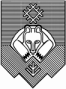 Муниципальное автономное общеобразовательное                                                                                   учреждение  «Средняя общеобразовательная школа № 35                                                                                          с углубленным изучением отдельных предметов                                                                                                         имени А.А.Маегова» (МАОУ «СОШ № 35»)                                                                                                                   «Öткымын предмет пыдiсянь велöдан                                                                                                                                   А.А. Маегов нима 35 №-a шöр школа»                                                                                                                муниципальнöй асъюралана велöдан  учреждении                                                                                                             («35 – а ШШ МАВУ»)Информация о библиотекеВ МАОУ «СОШ № 35» функционирует библиотека, которая включает: книгохранилище, абонентский отдел и медиатеку. Библиотека технически оснащена 1 АРМ, 2 персональными компьютерами, лазерным принтером, сканером, имеется подключение к сети Интернет. Число посадочных мест для пользователей библиотеки составляет 10 ед., в том числе оснащены персональными компьютерами – 2 ед. и с доступом в Интернет – 2 ед.Численность зарегистрированных пользователей библиотеки составляет 1300 чел., число посещений библиотеки за 2021 г. составило 10562 ед.Общий фонд библиотеки составляет – 47153 экз. В том числе: фонд учебной литературы – 38105 экз., фонд дополнительной (в т. ч. художественной) литературы – 8835 экз. Обеспеченность учебниками составляет 100%. Фонд библиотеки соответствует требованиям ФГОС, учебники фонда входят в федеральный перечень, утвержденный  приказом Минпросвещения России от 20.05.2020 № 254. В 2021 г. было приобретено учебников -	3282 экз., художественной литературы	- 53 экз.Медиатека насчитывает 274 единицы электронных образовательных ресурсов (без электронных приложений к учебнику) по учебным предметам, правилам дорожного движения, внеурочной деятельности, в том числе электронные носители с интерактивным компонентом. Фонд дополнительной литературы включает: отечественную и зарубежную, классическую и современную художественную литературу; научно-популярную и научно-техническую литературу; издания по изобразительному искусству, музыке, физической культуре и спорту, экологии, правилам безопасного поведения на дорогах; справочно-библиографические и периодические издания; собрание словарей; литературу по социальному и профессиональному самоопределению учащихся. Библиотека имеет доступ к сервисам электронных библиотек. В соответствии с договором от 31.10.2019 г. с ГБУ РК «Национальная библиотека Республики Коми» МАОУ «СОШ № 35» имеет доступ к Национальной электронной библиотеке Республике Коми. Вместе с тем, МАОУ «СОШ № 35» имеет договоры о партнёрстве с МБУК «Централизованная библиотечная система» и ГБУ РК «Национальная библиотека Республики Коми» в целях информационно-консультационного сопровождения деятельности школьной библиотеки и проведения совместных мероприятий для учащихся и педагогов.Фонд библиотеки регулярно пополняется новыми учебниками и дополнительной литературой.На официальном сайте школа имеется страница библиотеки сош35.рф/Библиотека с информацией о работе и проводимых мероприятиях в библиотеки школы.Решая задачу обеспечения соответствие системы материально-технических и информационно-методических условий требованиям ФГОС НОО ФГОС ООО, ФГОС СОО администрация школы, педагог-библиотекарь на постоянном контроле держали обеспеченность образовательного процесса учебниками и учебными пособиями.Пополнение фонда литературы происходит в соответствии с дорожной картой учебно-методического и информационного оснащения образовательного процесса. В текущем году пополнение фонда художественной литературы произошло благодаря получению через МУ ДПО «ЦРО» социально-значимой литературы - произведений писателей Республики Коми. Вся приобретенная литература было своевременно зарегистрирована и поставлена на библиотечный учет.В целях совершенствования информационно-методических условий реализации ООП НОО, ООП ООО, ООП СОО педагогом-библиотекарем составлена дорожная карта пополнения фонда учебников и учебных пособий, фонда дополнительной литературой, коллекции медиаресурсов библиотеки на электронных носителях художественной, научно-популярной и методической литературой на 2021-2024 гг.	В течение учебного года заведующей педагогом-библиотекарем проводилась работа с педагогическим коллективом в виде: информирования педагогов о новинках учебной и методической литературы, электронных версий журналов;составления и размещения на сайте школы (по заявкам от учителей):списков книг для летнего чтения.обсуждения с учителями на педагогическом совете перечня учебников и учебных пособий, используемых в образовательном процессе в 2021 г.;оказания помощи в поиске литературы, к классным часам, внеурочным занятиям, знаменательным датам.Директор                                              Е.А. Павлова